	Женева, 20 декабря 2019 годаУважаемая госпожа,
уважаемый господин,12-я Исследовательская комиссия МСЭ-Т (Показатели работы, качество обслуживания и оценка пользователем качества услуги) приглашает принять участие в совместном проекте по разработке компьютерной модели для оценки QoS и QoE услуг видеотелефонной связи, который выполняется в контексте направления работы G.CMVTQS ИК12.Ожидаемый результат работы – набор параметрических моделей объективной оценки качества, которые прогнозируют качество вызовов по одноканальной двунаправленной видеотелефонной связи, включающих аудио- и видеокомпоненты. Государства – Члены МСЭ, Члены Сектора МСЭ-Т, Ассоциированные члены 12-й Исследовательской комиссии МСЭ-Т, Академические организации − Члены МСЭ должны подтвердить свое намерение участвовать в этом проекте в рамках, определенных в Приложении А, направив в секретариат МСЭ сообщение по электронной почте (tsbsg12@itu.int) до пятницы, 7 февраля 2020 года.С уважением,Чхе Суб Ли
Директор Бюро
стандартизации электросвязи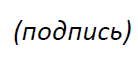 Приложение A к Циркуляру 223 БСЭ
Приглашение к участию в направлении работы G.CMVTQS: 
"Компьютерная модель, используемая в качестве средства контроля QoE/QoS для оценки услуг видеотелефонной связи"(Справочный документ: SG12-TD977R1)На своем прошлом собрании, состоявшемся в декабре 2019 года, 12-я Исследовательская комиссия МСЭ-Т "Показатели работы, QoS и QoE" приняла решение выпустить приглашение к участию в новом совместном проекте, разработанном в рамках Вопроса 15/12 и получившем название G.CMVTQS: "Компьютерная модель, используемая в качестве средства контроля QoE/QoS для оценки услуг видеотелефонной связи".Ожидаемый результат работы – набор параметрических моделей объективной оценки качества, которые работают на основе расчета совокупности параметров и прогнозируют качество вызовов по одноканальной двунаправленной видеотелефонной связи, включающих аудио- и видеокомпоненты.Модели G.CMVTQS выполняют оценку только аудио- и видеокомпонентов услуг (то есть эти модели не охватывают совместное использование документов, чаты или контекст дополненной реальности) и только при их совместном использовании. Модели ориентированы исключительно на аудиовизуальную связь и один единственный аспект качества – целостность, то есть качество, воспринимаемое конечным пользователем в процессе использования (готовность и удобство поддержки услуг не входят в сферу применения моделей). Целевые устройства составляют широкий диапазон – от экранов домашних телевизоров до смартфонов.Входными данными для моделей G.CMVTQS служат параметры сетей и потоков, получаемые в конечной точке либо в течение, либо в конце использования услуги видеотелефонной связи, для анализа статуса связи в аспекте QoS. Основными факторами, влияющими на качество услуги видеотелефонной связи, являются коэффициенты качества видео и аудио, коэффициенты аудиовизуального качества и коэффициенты потерь при передаче по сети.Модели G.CMVTQS выполняют прогнозирование средней экспертной оценки (MOS) аудиовизуального качества по пятибалльной шкале ACR (согласно Рекомендации МСЭ-T P.910) в качестве общей оценки MOS мультимедиа, а также базовые оценки качества аудио, видео, задержки и синхронизации между аудио и видео (согласно Рекомендации МСЭ-T P.911).Рамки данного приглашения к участию:−	Настоящее приглашение к участию распространяется только на Mode0 направления работы G.CMVTQS.•	Основой Mode0 является расчет параметров, но его разработка проводится на базе WebRTC, он может использоваться также для других услуг видеотелефонной связи. Подробную информацию см. в Документе SG12-TD980R2.−	Разработка Mode0 направления работы G.CMVTQS будет проводиться в соответствии со сферой применения, определенной в документах по кругу ведения (Документ SG12-TD980R2) и субъективным методам (Документ SG12-TD979R1).−	Mode0 направления работы G.CMVTQS будет разрабатываться в сотрудничестве. Порядок организации этого сотрудничества определят участвующие стороны.−	Минимальное количество сторон, участвующих в разработке Mode0, составляет два, максимальное количество – не ограничено.−	Каждая сторона, ответившая положительно на приглашение к участию, должна взять обязательство разработать по крайней мере одну новую субъективную базу данных в соответствии с Документом SG12-TD 979R1.Государства – Члены МСЭ, Члены Сектора МСЭ-Т, Ассоциированные члены 12-й Исследовательской комиссии МСЭ-Т, Академические организации − Члены МСЭ должны подтвердить свое намерение участвовать в этом проекте в рамках, описанных выше, направив в секретариат МСЭ сообщение по электронной почте (tsbsg12@itu.int).Предельный срок ответа на приглашение к участию: пятница, 7 февраля 2020 года.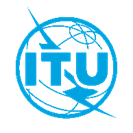 Международный союз электросвязиБюро стандартизации электросвязиОсн.:Циркуляр 223 БСЭКому:−	Администрациям Государств – Членов Союза−	Членам Сектора МСЭ-Т−	Ассоциированным членам МСЭ-Т−	Академическим организациям − Членам МСЭКопии:–	Председателям и заместителям председателей исследовательских комиссий МСЭ-Т−	Директору Бюро развития электросвязи−	Директору Бюро радиосвязи
Тел.:
Факс:

+41 22 730 6828
+41 22 730 5853
Кому:−	Администрациям Государств – Членов Союза−	Членам Сектора МСЭ-Т−	Ассоциированным членам МСЭ-Т−	Академическим организациям − Членам МСЭКопии:–	Председателям и заместителям председателей исследовательских комиссий МСЭ-Т−	Директору Бюро развития электросвязи−	Директору Бюро радиосвязиЭл. почта:tsbsg12@itu.intКому:−	Администрациям Государств – Членов Союза−	Членам Сектора МСЭ-Т−	Ассоциированным членам МСЭ-Т−	Академическим организациям − Членам МСЭКопии:–	Председателям и заместителям председателей исследовательских комиссий МСЭ-Т−	Директору Бюро развития электросвязи−	Директору Бюро радиосвязиПредмет:Приглашение к участию – Разработка компьютерной модели для оценки QoS и QoE услуг видеотелефонной связи